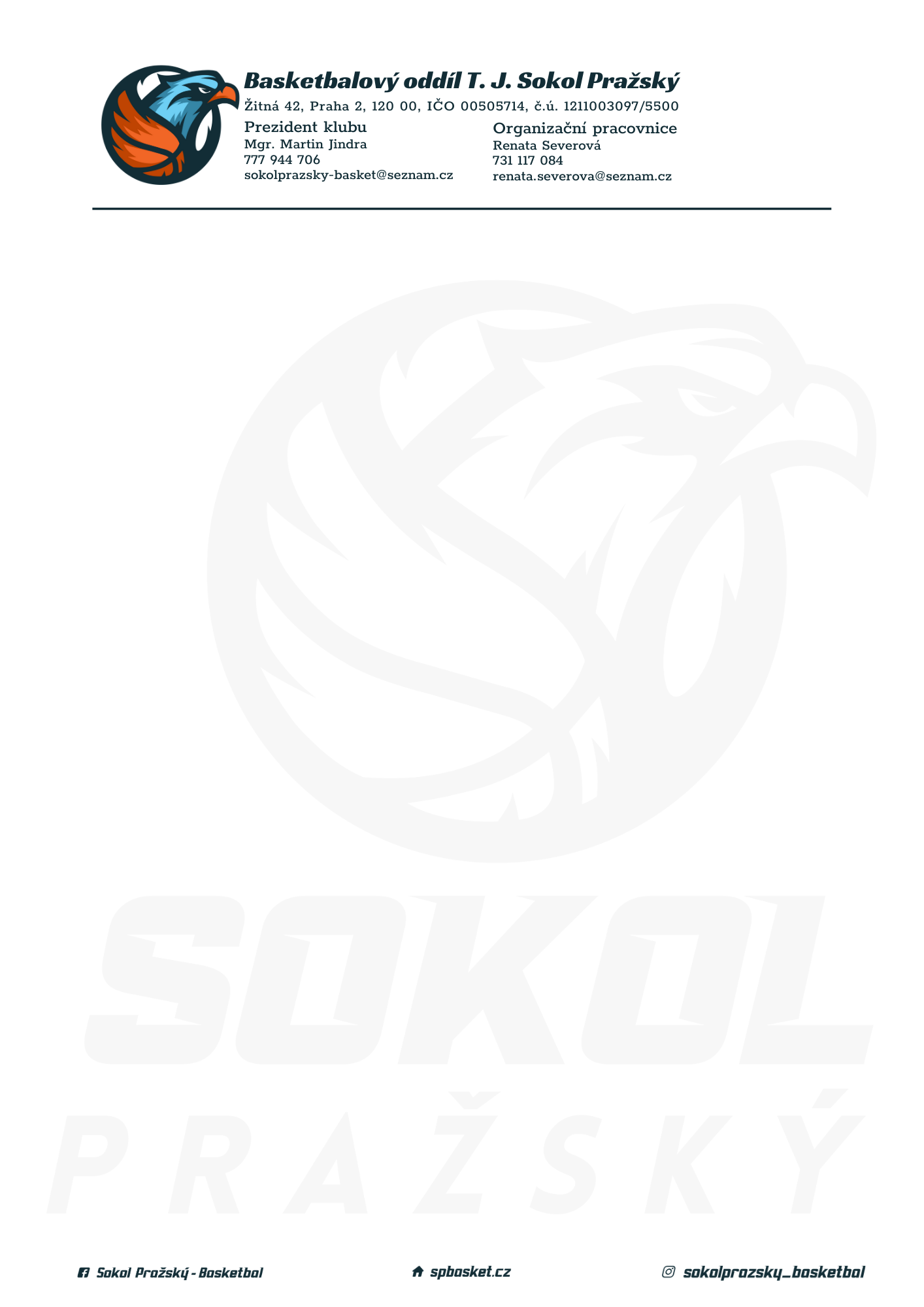 Rozpis turnaje nejmladších minižáků U11, ročník 2011 a mladšíPořadatel: Sokol Pražský Kontaktní osoba: Michal Kačaba (773 526 999, misakacaba@seznam.cz) Termín: 18.-19.12.2021Místo: TJ Sokol Pražský, Žitná 42, Praha 2Startovné na turnaji 300,- Kč/zápasRozhodčí: deleguje ČABR-P, každé družstvo uhradí jednoho rozhodčího v utkání (300,- Kč)Rozpis utkání:Sobota 18.12.:8:30 	TJ Sokol Pražský – Velká Ohrada (46)10:30	Velká Ohrada – PORG Basket (52)12:00	TJ Sokol Pražský – Tygři Praha (36)Neděle 19.12.:8:30 	PORG Basket - TJ Sokol Pražský (44)10:00	Velká Ohrada – Tygři Praha (43)12:00	Tygři Praha – PORG Basket (38)Pořadatel dodá hrací míč na turnaj, míče na rozcvičení si přinesou družstva vlastní!Rozdělovník: STK PBS – P. Mondschein Rozhodčí – P. Sušer, R. Treml Sokol Pražský – M. Kačaba Tygři Praha – P. MichálkováVelká Ohrada – P. ToušekPORG Basket – C. Posuchová	